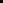 ΠΑΡΑΡΤΗΜΑ Α΄: Τεχνικές Προδιαγραφέςα/αΕίδος/ΥπηρεσίαΠοσότηταΣυμμόρφωση ΝΑΙ/ΟΧΙ  (να αναφερθεί)Τμήμα 1-Γενικά αναλώσιμαΤμήμα 1-Γενικά αναλώσιμαΤμήμα 1-Γενικά αναλώσιμαΤμήμα 1-Γενικά αναλώσιμα1Tips πιπέτας των 200 μl (pck 1000)202Tips πιπέτας των 1000 μl (pck 1000) (Γεν. Αναλ.)203Πλαστικοί σωληνίσκοι των 15 ml (pck 50) (Γεν. Αναλ.)204Πλαστικοί σωληνίσκοι των 50 ml (pck 25) (Γεν. Αναλ.)205Tips πιπέτας των 1000 μl (pck 500) (Γεν. Αναλ.)206Γάντια νιτριλίου Smal (10 πακέτα με 100τμχ) (Γεν. Αναλ.)27Πλαστικά (πολυκαρβονικό) δοχεία με καπάκι κατάλληλα για καλλιέργεια φυτικών ιστών καθώς επίσης σποριόφυτων υπό ασηπτικές συνθήκες. Οι ενδεικνυόμενες διαστάσεις είναι 77x77x97 mm. Το καπάκι θα πρέπει να επιτρέπει την ανταλλαγή αέρα και υδρατμών. Τα δοχεία θα πρέπει να είναι μπορούν να αποστειρωθούν και να είναι ανθεκτικά σε μακρόχρονη χρήση και άθραυστα (Γεν. Αναλ.)708μικρο-σωλινίσκοι του 1.5 ml (ependorf) (pkg /500) (Γεν. Αναλ.)209Χαρτί εργαστηρίου σε ρολό (Γεν. Αναλ.)410Γάντια νιτριλίου Medium (10 πακέτα με 100τμχ) (Γεν. Αναλ.)211Pottasium Persulfate (500g) (Γεν. Αναλ.)212Νιτρικό οξύ (2.5 L) (Γεν. Αναλ.)113Αιθανόλη καθαρή (2.5 L) (Γεν. Αναλ.)114R2A agar (500 g) (Γεν. Αναλ.)115Potassium permanganate (250 g) (Γεν. Αναλ.)1164-MUB-β-glucopyranoside (100 mg) (Γεν. Αναλ.)2174-MUB-β-D-cellobioside (100 mg) (Γεν. Αναλ.)2184-MUB-N-acetyl-β-glucosaminide (100 mg) (Γεν. Αναλ.)2194-MUB-phosphate (250 mg) (Γεν. Αναλ.)2204-MUB-β-D-xyloside (100 mg) (Γεν. Αναλ.)121Yeast extract σε σκόνη για μικροβιολογια (250 g) (Γεν. Αναλ.)122Peptone from casein για μικροβιολογική χρήση (1000 g) (Γεν. Αναλ.)123Αποστειρωμένα petri dishes ( pkg/480, 92 x 16 mm, transparent, without24ventilation cams) (Γεν. Αναλ.)225Αποστειρωμένα petri dishes ( pkg/500, 60 x 15 mm, transparent) (Γεν. Αναλ.)226Microcentrifuge tubes 2mL (2 συσκευασίες) (pkg /500) (Γεν. Αναλ.)427Trisodium phosphate (Na3PO4) (1 kg) (Γεν. Αναλ.)128Χλωροφόρμιο χωρίς αιθανόλη (2.5L) (Γεν. Αναλ.)229Υπερχλωρικό οξύ (70%) (1 L) (Γεν. Αναλ.)130Malachite Green Phosphate Assay Kit (Γεν. Αναλ.)131Καπάκι ξηραντήρα κενού (Γεν. Αναλ.)1Τμήμα 2- Αναλώσιμα μοριακής βιολογίαςΤμήμα 2- Αναλώσιμα μοριακής βιολογίαςΤμήμα 2- Αναλώσιμα μοριακής βιολογίαςΤμήμα 2- Αναλώσιμα μοριακής βιολογίας1Cuvetes semi micro, 1,6 ml (pck 100)62Πλαστικοί σωληνίσκοι 500 μl (pck 500) (Αναλ. Μορ. Βιολ)103Hotstart High fidelity ready mix DNA polymerase κατάλληλη για κατασκευή 16S rRNA gene NGS libraries (500 rxts) (Αναλ. Μορ. Βιολ)14PCR-grade water (50 ml) (Αναλ. Μορ. Βιολ)15Loops αποστειρωμένες των 10 μl, και μήκους 195mm (50 packs x 10 pcs) (Αναλ. Μορ. Βιολ)56Serological Pipette αποστειρωμένες των 2ml (pack/150pcs) (Αναλ. Μορ. Βιολ)5